Бюджетное учреждение социального обслуживания Ивановской области «Комсомольский центр социального обслуживания»социальный проект" ВСЕ КРАСКИ ЖИЗНИ"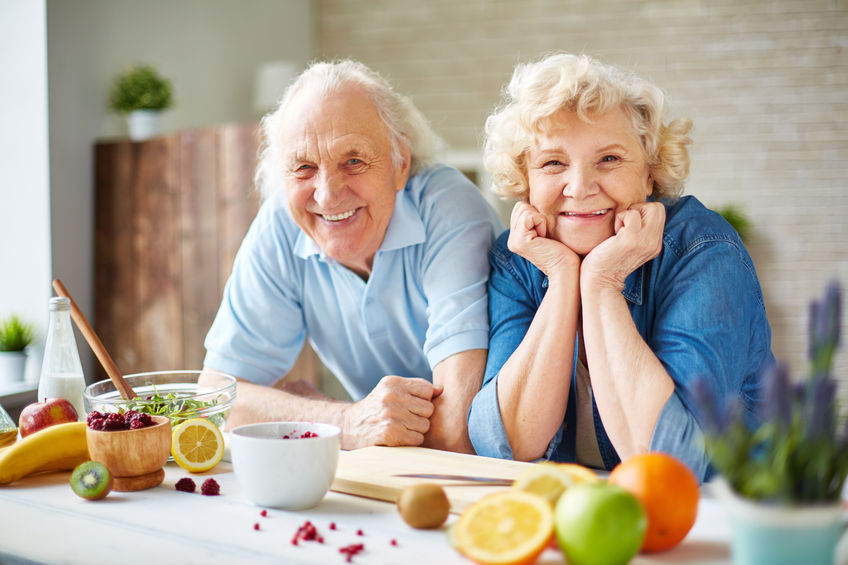 2019Информационная карта:Концепция проекта    	В Китае есть такая пословица: «Старичок как сокровище». Пожилые люди не только основной состав общества, но и сокровище каждой семьи. Жизнь в преклонном возрасте также может быть и должна быть полноценной.  Возникающие при старении организма проблемы условно представляют собой физиологическое, психологическое и социальное явление. Нужно помнить, что все проблемы тесно связаны между собой, и решение одной из них может дать положительный результат в решении другой, и наоборот. Например, пробуждение творческой активности может повлечь за собой исчезновение депрессии, а это, в свою очередь, приведет к улучшению общего состояния организма.  В зрелом возрасте многие люди начинают чувствовать некоторые признаки старения. Это неизбежный процесс, и надо активно думать, как его задержать. Человек переходит в период зрелости – самый блестящий период жизни и одновременно, период старения организма. Люди тратят много сил на работе, дома ухаживают за родителями и детьми, не обращая внимания на отдых, спорт и питание. В результате функция иммунитета ослабляется. А это влечет за собой развитие различных заболеваний, снижение скорости обмена веществ, нарушение сна. И как окончательный результат – у человека одновременно выявляется множество заболеваний.Общие цели и задачи проекта.Цель:- внедрение новой позитивной методики как способа социальной и культурной реабилитации граждан пожилого возраста, содействие общему оздоровлению организма пожилых граждан путём использования цветотерапии.Задачи:- познакомить с историей возникновения цветолечения;- обогатить эмоциональный мир пожилых граждан, используя метод погружения в цвет, цветовосприятие;- способствовать творческой самореализации;- развивать коммуникативные способности;- научиться с помощью цвета управлять своими эмоциями;- дать рекомендации в использовании цветовой гаммы интерьера и одежды для дома и отдыха.Форма работы: групповая.Инициативная группа проекта:- заведующий отделением социального обслуживания на дому;- социальные работники с. Октябрьский.Участники проекта:- получатели социальных услуг на дому;- представители школы активного долголетия.Социальные партнёры проекта:- работники дома культуры с. Октябрьский;- работники библиотеки;- представители совета ветеранов.    Деятельность в рамках проектаФормируется рабочая группа, в которую входят сотрудники Центра, представители совета ветеранов. Разрабатывается план мероприятий.Содержание данного проекта представляет собой цикл занятий, направленных на достижение поставленных целей. Посещение занятий гражданами запланированы 2 раза в месяц.Первое (вводное) занятие Тема: «Раскрась свою жизнь разноцветными красками» - участники знакомятся с понятиями: цвет, цветотерапия, влияние цвета. Сеанс арт-терапии «Чувство красок». Его задачи: обогатить эмоциональный мир пожилых граждан методом погружения в цвет, цветовосприятие; способствовать творческой самореализации.Второе занятие Тема: «Цветная вода» - участники узнают, что такое цветовые ванны, цветобар, как правильно сделать «цветную» воду.Третье занятие 	Тема: ««Цветодиагностика эмоциональных состояний» - участники познакомятся с цветовым тестом Люшера.Четвертое занятие 	Тема: «Секреты цветотерапии» - демонстрация  фильма «Психология цвета» (о влиянии цвета в жизни человека). Участники узнают о влиянии цвета  в выборе одежды, интерьера дома.Пятое занятие Тема: «Гарденотерапия (садовая терапия)» - методика лечения при помощи растений.Шестое занятие 	Тема «Цвет в кулинарии» -  цветовая кулинария, искусство украшения блюд.Итоговое занятие Тема «Все краски жизни» - демонстрация презентации всего курса цветотерапии.     3. Ожидаемые результаты проекта:- повышение эффективности работы с гражданами пожилого возраста и инвалидами, через внедрение новой технологии «цветотерапии»;- сохранение психологического здоровья;-  сплочение коллектива, через бережное отношение к себе и окружающим людям;-  позитивные перемены в семейных взаимоотношениях;- активизация социальной активности через занятия трудовой деятельностью, повышение посещаемости социокультурных мероприятий;   - поднятие настроения и активизация энергии, поднятие умственной активности.Материалы и оборудование для осуществления проекта:Мультимедийное оборудование, бумага цветная, краски, фломастеры, маркеры, ватман.Информационное обеспечение проектаРазмещение информации на официальном сайте ОБУСО «Комсомольский ЦСО», предоставление информации в общественно-политическую газету «Заря» Комсомольского района Ивановской области.Финансово-экономическое обеспечение проектаФинансовое обеспечение проекта осуществляется в пределах текущего финансирования деятельности учреждения.Авторы проекта уверены, что проект «Все краски жизни» принесет хорошее настроение, повысит заряд жизненной энергии, и будет способствовать укреплению здоровья получателей социальных услуг отделения и представителей школы активного долголетия.Наименование учреждения                         ОБУСО «Комсомольский ЦСО»Руководитель учреждения Кузнецова Елена АнатольевнаНазвание проекта «Все краски жизни»Руководитель проекта (Ф.И.О., должность, телефон, e-mail)                             Воробьева Екатерина Васильевна -  заведующий отделением социального обслуживания на дому, 8(49352) 4-14-95 komsomolsk.cso@yandex.ruЦель                                              внедрение новой позитивной методики как способа социальной и культурной реабилитации граждан пожилого возраста, содействие общему оздоровлению организма пожилых граждан путём использования цветотерапии.Задачи                                            - познакомить с историей возникновения цветолечения;- обогатить эмоциональный мир пожилых граждан, используя метод погружения в цвет, цветовосприятие;- способствовать творческой самореализации;- развивать коммуникативные способности;- научиться с помощью цвета управлять своими эмоциями.Сроки реализации проекта (всего месяцев)                         4 месяцаЦелевая группа по проектуПолучатели социальных услуг на дому, представители школы активного долголетия.Краткое содержание проектаВ основу проекта легла такая технология как цветотерапия, которая помогает добиться значительных результатов в снижении тревожности, в снятии стрессов, управлении своими эмоциями, в поднятии настроения и даже лечении депрессии. Одно отдельное занятие посвящено определенному цвету. В рамках каждого занятия используются следующие приемы: цвет в интерьере, цвет в одежде, цветовая кулинария, фильмотерапия, цветовые ванночки с морской солью и многие другие.Ожидаемые результаты- повышение эффективности работы с гражданами пожилого возраста и инвалидами, через внедрение новой технологии «цветотерапия»;- сохранение психологического здоровья;-  сплочение   коллектива,   через              бережное отношение к себе и окружающим людям;-  позитивные    перемены     в         семейных взаимоотношениях;- активизация социальной активности через занятия трудовой деятельностью, повышение посещаемости социокультурных мероприятий;   - поднятие настроения и активизация энергии, поднятие умственной активности.